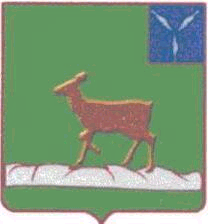 АДМИНИСТРАЦИЯИВАНТЕЕВСКОГО МУНИЦИПАЛЬНОГО  РАЙОНАСАРАТОВСКОЙ ОБЛАСТИПОСТАНОВЛЕНИЕот 04.08.2017 г.  № 394                                                              с. ИвантеевкаО защитных сооружениях гражданской обороныи поддержании их в состоянии постоянной готовностик использованию на территории Ивантеевскогомуниципального района    В соответствии с Федеральными законами от 12.02.1998 N 28-ФЗ "О гражданской обороне", от 06.10.2003 N 131-ФЗ "Об общих принципах организации местного самоуправления в Российской Федерации", Постановлением Правительства РФ от 29.11.1999 N 1309 "О Порядке создания убежищ и иных объектов гражданской обороны", Приказов МЧС России от 15.12.2002 N 583 "Об утверждении и введении в действие Правил эксплуатации защитных сооружений гражданской обороны", от 21.07.2005 N 575 "Об утверждении Порядка содержания и использования защитных сооружений гражданской обороны в мирное время", Устава Ивантеевского муниципального района администрация Ивантеевского муниципального района  ПОСТАНОВЛЯЕТ:1. Утвердить Положение о порядке содержания и эксплуатации защитных сооружений гражданской обороны (приложение). 2. Рекомендовать руководителям организаций, независимо от форм собственности и ведомственной принадлежности: - в мирное время использовать защитные сооружения ГО (убежищ) в интересах организаций и обслуживания населения, с сохранением возможности приведения их в заданные сроки готовности к применению по назначению; - усилить контроль за содержанием (сохранностью) защитных сооружений ГО (убежищ), поддержанием их в состоянии постоянной готовности к приему укрываемых; - организовать подготовку (обучение) личного состава групп (звеньев) по обслуживанию убежищ и укрытий, производственного состава правилам пользования ими в чрезвычайных ситуациях и в военное время; - представлять отчеты о проведенных мероприятиях по списанию с учета пришедших в негодность защитных сооружений ГО (убежищ). 3. Отделу по делам ГО и ЧС администрации Ивантеевского муниципального района: - осуществлять методическое руководство и контроль за состоянием защитных сооружений ГО (убежищ) организаций, содержащих их на своем балансе; - организовать взаимодействие и информационный обмен с организациями, учреждениями района по вопросу создания и поддержания в состоянии постоянной готовности к использованию защитных сооружений и других объектов гражданской обороны.4.Постановление разместить на официальном сайте администрации Ивантеевского муниципального района.5. Контроль за выполнением Постановления оставляю за собой.6. Постановление вступает в силу со дня его подписания.Глава Ивантеевскогомуниципального района	                                                                  В.В. Басов                                                                       Приложениек постановлению главы администрации Ивантеевского муниципального района  от 04.08.2017 года  № 394ПОЛОЖЕНИЕ О ПОРЯДКЕ СОДЕРЖАНИЯ И ЭКСПЛУАТАЦИИ ЗАЩИТНЫХ СООРУЖЕНИЙ ГРАЖДАНСКОЙ ОБОРОНЫ I. Общие положения 1.1. Настоящее Положение разработано на основе законодательства Российской Федерации, постановлений Правительства РФ, нормативных документов МЧС России по порядку и правилам содержания, эксплуатации защитных сооружений ГО, поддержания в состоянии постоянной готовности к применению по предназначению и их использования в мирное время. 1.2. Требования настоящего Положения должны выполняться при эксплуатации в режиме повседневной деятельности, при угрозе и возникновении чрезвычайных ситуаций природного и техногенного характера и в военное время. 1.3. Статус защитного сооружения ГО как объекта гражданской обороны определяется наличием паспорта убежища, заверенного организацией, эксплуатирующей защитное сооружение, и администрацией Ивантеевского муниципального района, с копиями поэтажных планов и экспликаций помещений ЗС ГО, заверенных органом технической инвентаризации. II. Обслуживание защитных сооружений ГО 2.1. Содержание, эксплуатация, текущий и плановый ремонты защитных сооружений ГО возлагаются на руководителей гражданской обороны организаций. 2.2. В организациях, эксплуатирующих защитные сооружения ГО, назначаются ответственные должностные лица, в обязанности которых входит организация их правильного учета, содержания помещений, обеспечение сохранности защитных устройств и внутреннего инженерно-технического оборудования. Для ремонта и обслуживания помещений и оборудования ответственные лица разрабатывают необходимую проектно-сметную документацию и организуют выполнение спланированных работ. 2.3. Для обслуживания защитных сооружений ГО и поддержания в готовности к использованию по предназначению в мирное время в организациях, эксплуатирующих эти сооружения, создаются группы (звенья) по обслуживанию убежищ. 2.4. Ответственность за содержание, эксплуатацию и состояние постоянной готовности защитных сооружений ГО несут руководители гражданской обороны организаций, независимо от форм собственности и ведомственной принадлежности, на балансе которых находятся эти сооружения. 2.5. Руководитель гражданской обороны организации обязан: - организовать проведение мероприятий по обеспечению сохранности и поддержание в состоянии постоянной готовности защитных сооружений ГО (убежищ) к приему укрываемых, своевременному техническому обслуживанию, ремонту и замене защитных устройств и оборудования; - обеспечить эффективное использование помещений защитных сооружений ГО для нужд организации и укрытие населения в соответствии с проектом; - организовать подготовку (обучение) личного состава групп (звеньев) по обслуживанию защитных сооружений ГО, производственного состава правилам пользования ими в чрезвычайных ситуациях; - осуществлять систематический контроль за содержанием, эксплуатацией и поддержание в состоянии постоянной готовности защитных сооружений ГО к использованию по предназначению; - обеспечить доступ в защитные сооружения ГО должностных лиц Главного управления МЧС России по Саратовской области для выполнения ими обязанностей по контролю и осуществляющих надзор в области гражданской обороны. 2.6. Содержание и эксплуатация защитных сооружений ГО на приватизированных предприятиях организуются в соответствии с Постановлением Правительства РФ от 23.04.1994 N 359 "Об утверждении Положения о порядке использования объектов и имущества гражданской обороны приватизированными предприятиями, учреждениями и организациями". Мероприятия по поддержанию защитных сооружений ГО в сохранности и готовности к использованию по прямому назначению отражаются в договорах между правопреемником приватизированного предприятия, учреждения, организации с одной стороны и территориальным Управлением Федерального агентства по управлению федеральным имуществом по Саратовской области с другой стороны, по согласованию с Главным управлением МЧС России по Саратовской  области. 2.7. Группы (звенья) по обслуживанию защитных сооружений ГО обеспечиваются средствами индивидуальной защиты, радиационной и химической разведки, специальной обработки, связи, медицинским имуществом и инструментом согласно нормам оснащения. 2.8. Защитные сооружения ГО при режиме повседневной деятельности могут использоваться для нужд организаций, а также для обслуживания населения по решению руководителей организаций и по согласованию с администрацией Ивантеевского муниципального района. 2.9. При эксплуатации защитных сооружений ГО в режиме повседневной деятельности, должны выполняться все требования, обеспечивающие пригодность помещений к переводу их в установленные сроки к приему укрываемых, и необходимые условия для пребывания людей в защитных сооружениях ГО в период чрезвычайных ситуациях мирного и военного времени. 2.10. Эксплуатация технических систем защитных сооружений ГО производится в соответствии с требованиями технических описаний, инструкций по эксплуатации, а также эксплуатационными схемами, разработанными для каждой технической системы, утвержденными руководителем гражданской обороны организации. 2.11. Защитные сооружения ГО, в соответствии с их использованием в мирное время, должны быть укомплектованы первичными средствами пожаротушения в количествах, предусмотренных соответствующими типовыми правилами пожарной безопасности. III. Контроль за содержанием защитных сооружений 3.1. Состояние защитного сооружения ГО проверяется при ежегодных, специальных (внеочередных) осмотрах, комплексных проверках и инвентаризации. Ежегодные и специальные осмотры производятся в порядке, устанавливаемом руководителем организации, эксплуатирующей защитное сооружение ГО. Специальные осмотры проводятся после пожаров, землетрясений, ураганов, ливней и наводнений. 3.2. При осмотрах защитного сооружения ГО должны проверяться: - общее состояние сооружения и состояние входов, аварийных выходов, воздухозаборных и выхлопных каналов; - исправность дверей (ворот, ставней) и механизмов задраивания; - исправность защитных устройств, систем вентиляции, водоснабжения, канализации, электроснабжения, связи, автоматики и другого оборудования; - герметичность убежища; - работоспособность всех систем инженерно-технического оборудования и защитных устройств; - возможность приведения защитного сооружения ГО в готовность в соответствии с планом; - эксплуатация защитного сооружения ГО в течение 6 часов с проверкой работы по режимам чистой вентиляции и фильтровентиляции; - наличие технической и эксплуатационной документации. Для проведения комплексных проверок (1 раз в 3 года) рекомендуется привлекать организации, имеющие лицензии на данный вид деятельности, которые обязаны выдавать заключения с определением качественного состояния проверяемого оборудования и выдачей рекомендаций по его дальнейшему использованию по предназначению. 3.3. Руководители гражданской обороны организаций и органы управления по делам гражданской обороны и чрезвычайным ситуациям планируют и осуществляют периодические проверки состояния защитных сооружений ГО.Верно: Управляющая делами             администрации Ивантеевского             муниципального района                                                        А.М. Грачева